КАЗАХСКИЙ НАЦИОНАЛЬНЫЙ УНИВЕРСИТЕТ ИМ. АЛЬ-ФАРАБИФакультет географии и природопользования Кафедра  географии, землеустройства и кадастра УЧЕБНО-МЕТОДИЧЕСКИЙ КОМПЛЕКС ДИСЦИПЛИНЫOZ 1303 «Общее землеведение»«5В060900 - География» Курс – 1Семестр – 1Кол-во кредитов – 3Алматы 2017 г.Учебно-методический комплекс дисциплины составлен к.г.н., доцента  Тугельбаева С.С.На основании рабочего учебного плана по специальности «5В060900 - География» Рассмотрен и рекомендован на заседании кафедры  географии, землеустройства и кадастраот «___ »  ______________  2017 г., протокол № ___Зав. кафедрой     _________________ Нюсупова Г.Н.    Рекомендован методическим бюро факультета «____»  ___________   2017 г.,  протокол  №__  Председатель методбюро факультета    ______________________Алиева Ж.Н.СИЛЛАБУС1 семестр  2017-2018 уч. годАкадемическая информация о курсеКалендарь реализации содержания учебного курса:Преподаватель_______________  Тугельбаев С.С.Зав. кафедрой _________________Нюсупова Г.Н.Председатель методического  бюро факультета _______________Алиева Ж.Н.УТВЕРЖДАЮДекан факультета___________________Сальников В.Г."______"________ 2017 г.Код дисциплиныНазвание дисциплиныНазвание дисциплиныТипКол-во часов в неделюКол-во часов в неделюКол-во часов в неделюКол-во часов в неделюКол-во кредитовКол-во кредитовECTSКод дисциплиныНазвание дисциплиныНазвание дисциплиныТипЛекПрактПрактЛабКол-во кредитовКол-во кредитовECTSOZ 1303 Общее землеведениеОбщее землеведение211033ЛекторЛекторТугельбаев С.С., к.г.н., доцент Тугельбаев С.С., к.г.н., доцент Тугельбаев С.С., к.г.н., доцент Тугельбаев С.С., к.г.н., доцент Офис-часыОфис-часыОфис-часыПо расписаниюПо расписаниюe-maile-mailsanat.tugelbayev@gmail.comsanat.tugelbayev@gmail.comsanat.tugelbayev@gmail.comsanat.tugelbayev@gmail.comОфис-часыОфис-часыОфис-часыПо расписаниюПо расписаниюТелефоны Телефоны 377 – 33 -  35, вн. 1238 377 – 33 -  35, вн. 1238 377 – 33 -  35, вн. 1238 377 – 33 -  35, вн. 1238 Аудитория Аудитория Аудитория Б4 – 1АБ4 – 1ААссистентАссистентТугельбаев С.С., к.г.н., доцент Тугельбаев С.С., к.г.н., доцент Тугельбаев С.С., к.г.н., доцент Тугельбаев С.С., к.г.н., доцент Офис-часыОфис-часыОфис-часыe-maile-mailsanat.tugelbayev@gmail.comsanat.tugelbayev@gmail.comsanat.tugelbayev@gmail.comsanat.tugelbayev@gmail.comОфис-часыОфис-часыОфис-часыТелефоны Телефоны 377 – 33 -  35, вн. 1238377 – 33 -  35, вн. 1238377 – 33 -  35, вн. 1238377 – 33 -  35, вн. 1238Аудитория Аудитория Аудитория 18 бот18 ботАкадемическая презентация курсаЦель курса: дать общие предоставления о Земле и о природных компонентах; изучить состав, рассмотреть взаимосвязи и взаимообусловленности природных компонентов и показать роль каждого из них в жизни географической оболочки; показать современные проблемы разционального природопользования; показать сложившиеся научные направлени теоретические концепции в физияеской географии и основные этапы развития общего землеведения; рассмотреть основные методы исследования в физической географии, заложить основы высшего университетского образования.	По характеру изучаемых вопросов общее землеведение представляет собой теоретическое ядро физической географии. Оно интегрирует науки о Земле, и выполняет межпердметные связи. Землеведение принадлежит к числу фундаментальных естественных наук.Задачи изучения курса.	Цель единая для модуля "Изучение географической оболочки Земли". Имеет четкое  представление о факторах, обусловливающих динамику географической оболочки Земли. Понимать движения Земли и их географические следствия.	Результаты обучения по модулю "Планета Земля" - умение описать обхщую характеристику Земли и ее взаимодействие с Космосом. Понимание закономерностей циркуляции атмосферы, знание географической номенклатуры на физической карте мира.Пререквизиты ПостреквизитыБиогеография, климатология и меторология, Общая геология, Физическая география материков и океанов, Физическая география Казахстана, ЛандшафтоведениеИнформационные  ресурсы Учебная литература: Основная:1. Боков, В.А. Общее землеведение: Учеб. / Владимир Александрович и др Боков; В. А. Боков, Ю. П. Селиверстов, И. Г. Черванев; С.-Петерб. гос. ун-т.- СПб.: Изд-во С.-Петерб. ун-та, 1999.- 266, [2] с.2. Мильков, Ф.Н. Общее землеведение: Учеб.для студ.геог.спец.вузов / Федор Николаевич Мильков.- М.: Высш. шк., 1990.- 334, [2]с.3. Бобков А.А., Селиверстов Ю.П. Землеведение. Учебник для вузов. - М.: Академический проект. 2006, - 537 с.4. Бобков А.А., Селиверстов Ю.П., Черванев И.Г. Общее землеведение. СПБ.: Санкт-Петербургский университет. 1999, - 268 с.5. Савцова Т.М. Общее землеведения. Учебное пособие. - М.: Академия. 2005, - 416 с.Дополнительная:1. Калесник, С.В. Общие географические закономерности Земли: [Учеб. пособие для геогр. фак. ун-тов] / Станислав Викентьевич Калесник.- М.: Мысль, 1970.- 283 с.2. Тарасов, Л.В. Земля - беспокойная планета: атмосфера, гидросфера, литосфера: кн. для школьников... и не только / Лев Васильевич Тарасов.- Изд. 2-е.- М.: ЛКИ, 2008.- 351, [1] с.3. Шкловский, И.С. Вселенная, жизнь, разум/ Иосиф Самуилович Шкловский.- Изд. 6-е, доп.- М.: Наука, 1987.- 319, [1] с.Академическая политика курса  в контексте университетских ценностей Правила академического поведения: Обязательное присутствие на занятиях, недопустимость опозданий. Отсутствие и опоздание на занятия  без предварительного предупреждения преподавателя оцениваются в 0 баллов.Обязательное соблюдение сроков выполнения и сдачи заданий (по СРС, рубежных, контрольных, лабораторных, проектных и др.), проектов, экзаменов. При нарушении сроков сдачи выполненное задание оценивается  с учетом  вычета штрафных баллов.Академические ценности:Академическая честность и целостность: самостоятельность выполнения всех заданий; недопустимость плагиата, подлога, использования шпаргалок, списывания на всех этапах контроля  знаний, обмана преподавателя и неуважительного отношение к нему. (Кодекс чести студента КазНУ)Политика оценивания и аттестацииКритериальное оценивание: оценивание результатов обучения в соотнесенности с дескрипторами (проверка сформированности компетенций на рубежном контроле и экзаменах).Суммативное оценивание: оценивание присутствия и активности работы в аудитории; оценивание выполненного задания, СРС (проекта / кейса / программы / …)Формула расчета итоговой оценки.Ваша итоговая оценка будет рассчитываться по формуле 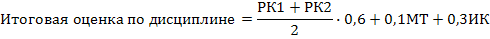 Ниже приведены минимальные оценки в процентах:95% - 100%: А		90% - 94%: А-85% - 89%: В+		80% - 84%: В			75% - 79%: В-70% - 74%: С+		65% - 69%: С			60% - 64%: С-55% - 59%: D+		50% - 54%: D-		 0% - 49%: FНеделяНазвание темыЧасыБаллыТематический блок 1 "Земля во Вселенной и ее характеристика"Тематический блок 1 "Земля во Вселенной и ее характеристика"Тематический блок 1 "Земля во Вселенной и ее характеристика"Тематический блок 1 "Земля во Вселенной и ее характеристика"1Лекция 1. Введения. География в системе естественных наук. Географическая оболочка (ГО).121Практическое занятие 1. Сравнительная характеристика материков и океанов. Типы берегов, океанов.251СРСП .Наша Галактика - млечный путь172Лекция 2. Движения Земли и их географические следствия. Размеры, внутреннее строение Земли.122Практическое  занятие 2. Изучение географической номенклатуры. Определения географических координатов объектов.253Лекция 3. Структурные части ГО, факторы ее формирования, специфические свойства, строение и развитие.123Практическое занятие 3. Построение на контурной карте мира границ географических почсов и зон.254Лекция 4. Атмосфера: состав и строение, теплооборот и влагооборот.124Практическое  занятие 4. Анализ распределения температуры воздуха, осадков и испарения на Земле (по географическому атласу).255Лекция 5. Закономерности  циркуляции атмосферы. Погода, ее деление по происхождению.125Практическое  занятие 5. Распределение центров давления на Земле. Типы облаков. Местные ветры.255СРСП. Процессы и факторы климатообразования (реферат)176Лекция 6. Гидросфера: состав и строение теплооборота и влагооборота.126Практическое занятие 6. Построение батиграфических профилей дна океанов и нанесение на контурную карту основных морских течений.56СРСП. Закономерности строения и функционирования географической оболочки.177Лекция 7. Мировой океан: структура, циркуляция водных масс и их свойства.127Практическое занятие 7. Географические закономерности распределения температуры воды и солености в мировом океане.25Рубежный контроль1008Лекция 8. Воды суши: происхождение и свойства.128Практическое  занятие 8. Основные типы водного режима рек.259Лекция 9. Литосфера и ее границы. Классификация и свойства горных пород. Классификация рельефа. Коры выветривания.129Практическое занятие 9. Генетические типы озерных котловин.259СРСП.  Динамика литосферы. Эндогенные и экзогенные процессы и рельеф (реферат)1710Лекция 10. Общие закономерности формирования рельефа. Рельеф суши и океана.1210Практическое  занятие 10. Составление физико-географического профиля.2511Лекция 11. Учение о биосфере В.И. Вернадского. Зарождение жизни на Земле.1211Практическое занятие 11. Водохранилища и ледники на Земле.2512Лекция 12. Педосфера - верхняя часть литосферы. Понятие о почве и факторах ее формирования.1212Практическое  занятие 12. Основные типы почв природных зон.2512СРСП. Схема зональных типов ландшафта на гипотетическом материке (реферат и схема).2713Лекция 13. Географическое пространство и время. Компоненты, структурные уровни ГО и этапы ее развития. 1213Практическое  занятие 13. Ествественные и антропогенные ландшафты материков.2514Лекция 14. Теплооборот и влагооборот в биосфере. Транспирация.1214Практическое занятие 14. Биологический круговорот веществ и энергии.2515Лекция 15. Дифференциация ГО. Физико-географическое районирование.1215Практическое занятие 15. Структура ландшафтной среды.25Рубежный контроль100